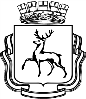 АДМИНИСТРАЦИЯ ГОРОДА НИЖНЕГО НОВГОРОДАДепартамент образования Муниципальное бюджетное общеобразовательное учреждение"Вечерняя школа № 30"ул.Ю.Фучика, д. 2, г.Н.Новгород, 603004, тел. (831)2 95 85 31 факс (831)2 95 03 25ПРИКАЗ	С целью обеспечения санитарно-эпидемиологического благополучия населения Нижнего Новгорода и предупреждения распространения коронавирусной инфекции на территории города Нижнего Новгорода ,  на основании приказа министерства образования, науки и молодежной политики Нижегородской области от 16.10.2020 № 316-01-63-1736/20 , в соответствии с приказом Департамента образования администрации города Нижнего Новгорода № 505 от 16.10.2020 года "Об организации осенних школьных каникул", ПРИКАЗЫВАЮ:Внести изменения в Пункт 13 календарного учебного графика МБОУ «Вечерняя школа № 30» на 2020 -2021 учебный год, утвержденный приказом директора от 01.09.2020 г. № 106-ОД( в части сроков осенних каникул):13.Сроки и продолжительность каникул:Осенние каникулы – с 19 октября по 3 ноября 2020 г. включительно.     2.Заместителю директора Н.Б.Логиновой обеспечить размещение данного изменения на официальном сайте ОУ.3. Классным руководителям проинформировать обучающихся и родителей (законных представителей) несовершеннолетних обучающихся об изменении сроков осенних каникул.4.Учителям в срок до 25.10.2020 года скорректировать календарно – тематическое планирование.5.Контроль за исполнением приказа возложить на заместителя директора О.В.Самурину.Директор										      С.Р.Алексеева16.10.2020№134– ОДО внесении изменений в календарный учебный графикна 2020-2021 учебный год